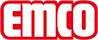 emco Baučistilne obloge CARE SEtipCARE SEza notranje polaganjekonstrukcijaTufting-Velours 5/32Material pilota100% Poliamidmaterial nosilcevvlakna poliestrapremaz na hrbtiščusintezni latexPile masa / masa vlaken (g / m²)1000 g/m²skupna teža (g/m²)2200 g/m²skupna višina (mm)7.2 mmgorljivostCfl-s1Drsni uporDS (EN 13893)certifikatiCE skladnost EN 14041 (samo trakovi)barve47.01 antracitne barve47.02 sive barve47.03 rjave barve47.04 bež barveBarvna obstojnost proti svetlobi ISO 105 BO2≥5Barvna obstojnost proti drgnjenju ISO 105 X12≥4Barvna obstojnost proti vodi ISO 105 E01≥4dobava v trakovih400 cm široko (brez roba)značilnosti izdelkavpoinost umazanije in vlageznamkaemcokontaktMEDI-A-NORM D.O.O. · CESTA V MESTNI LOG 28 · 1000 LJUBLJANA · Slovenija · Tel. (+386) 51 435 159 · info@emco.si · www.emco-bau.com